4-3 Average Rates of Change of Related Variables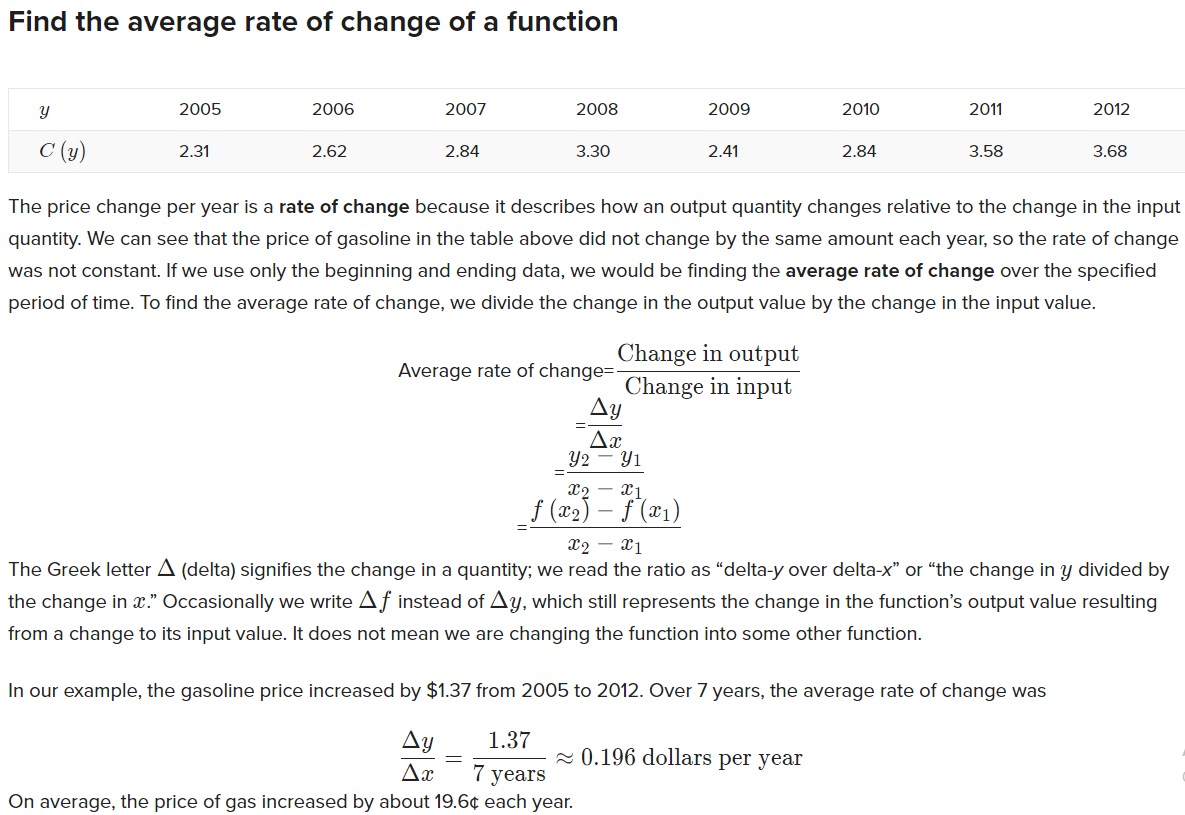 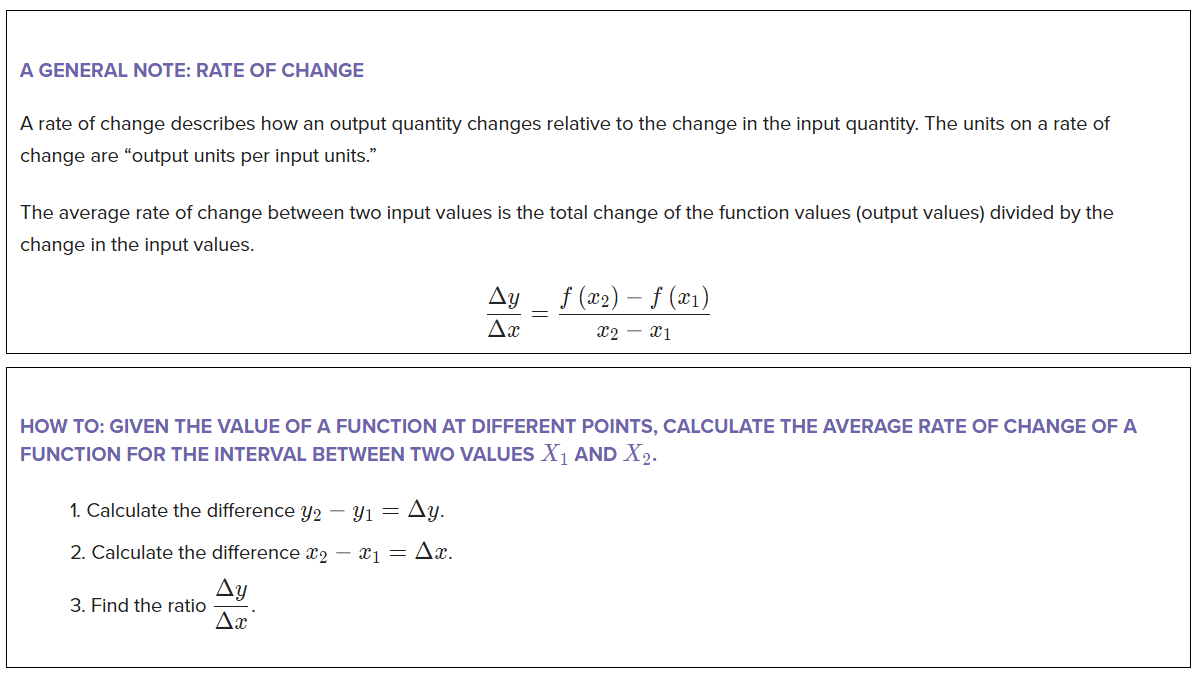 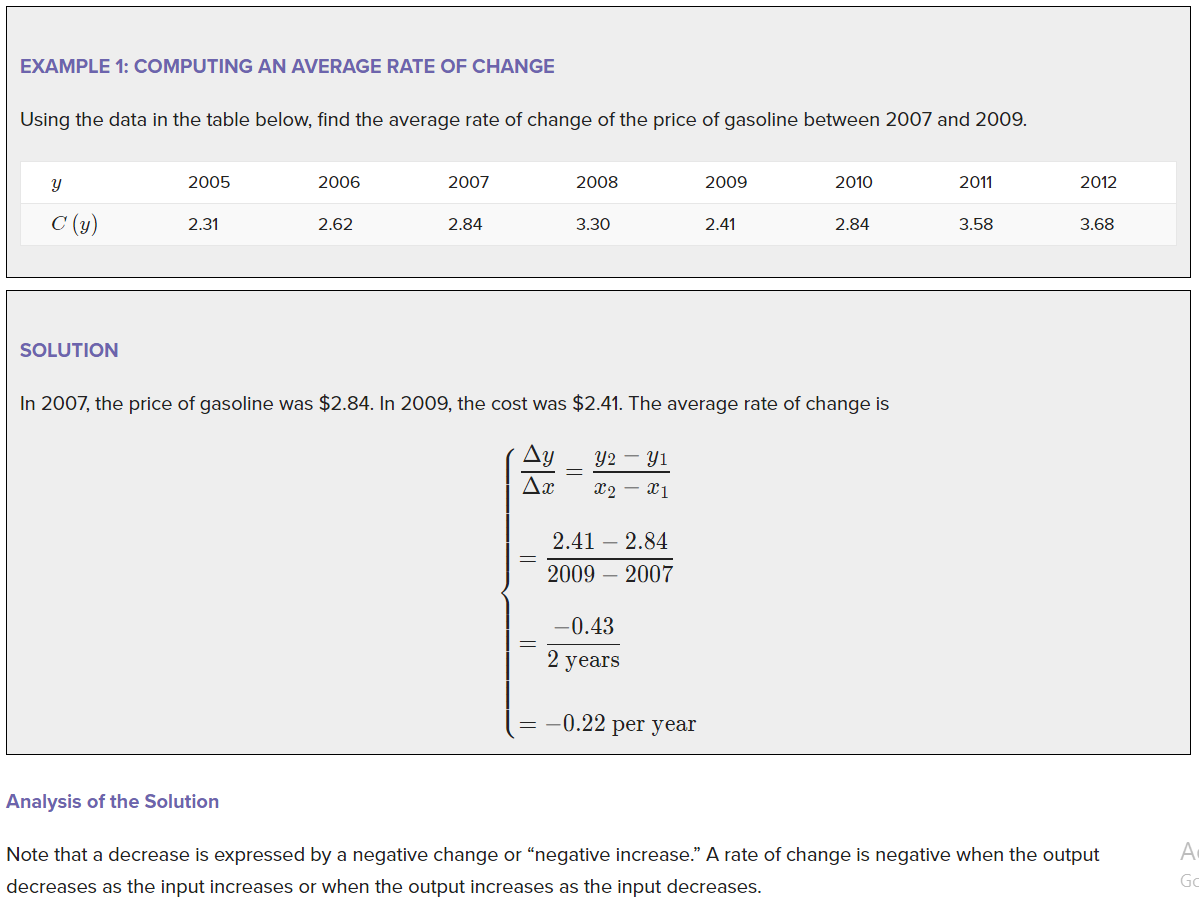 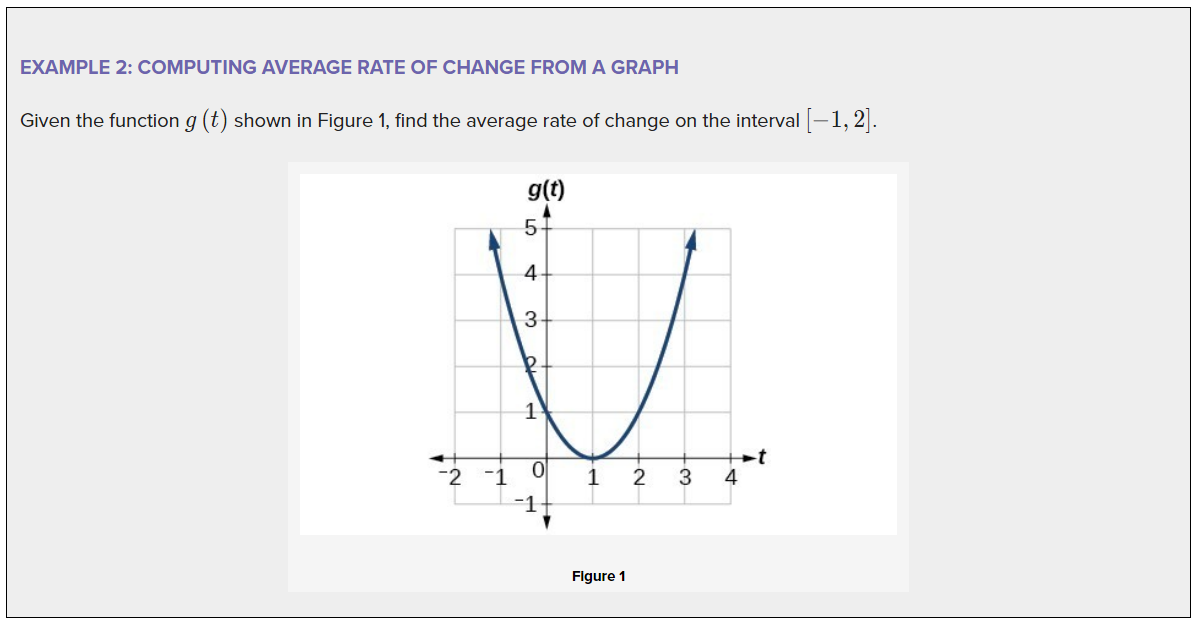 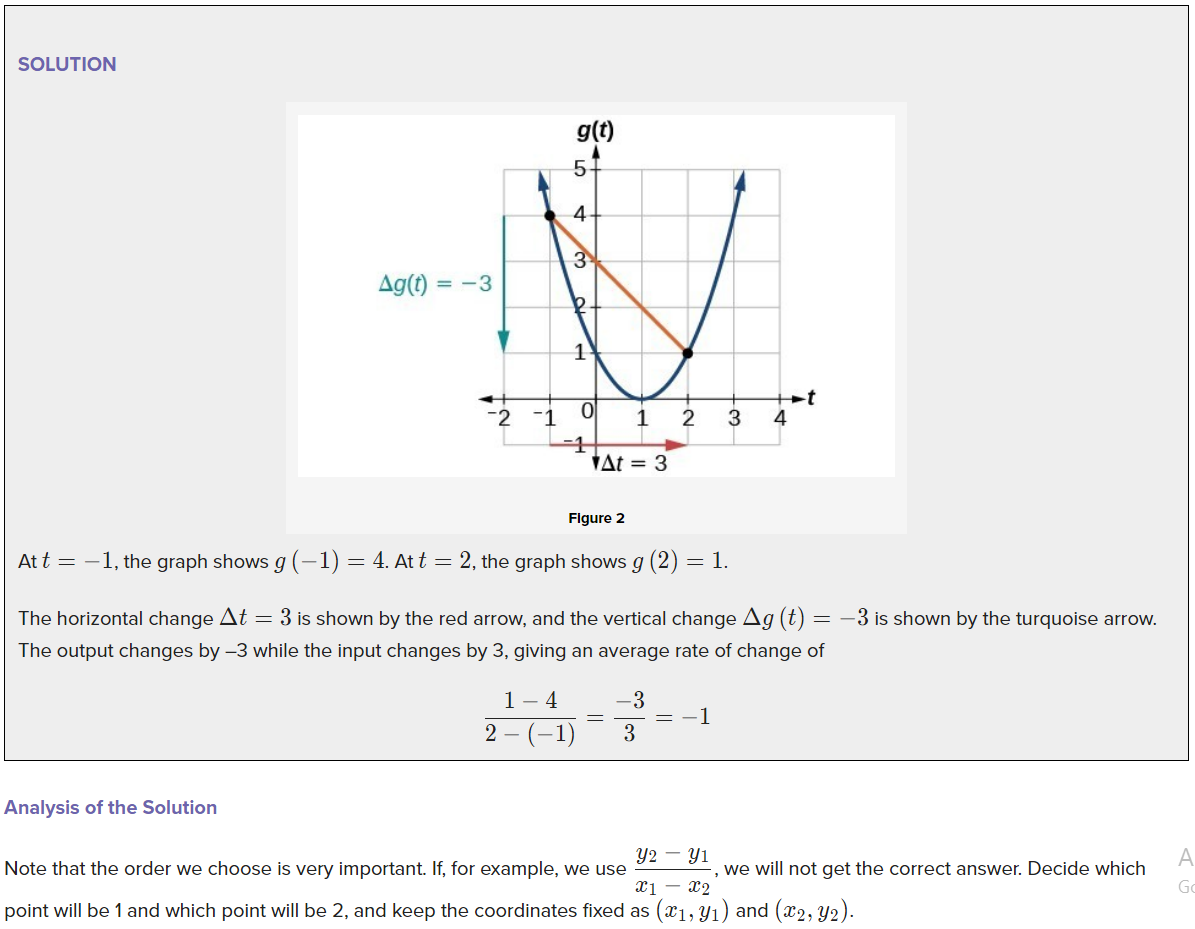 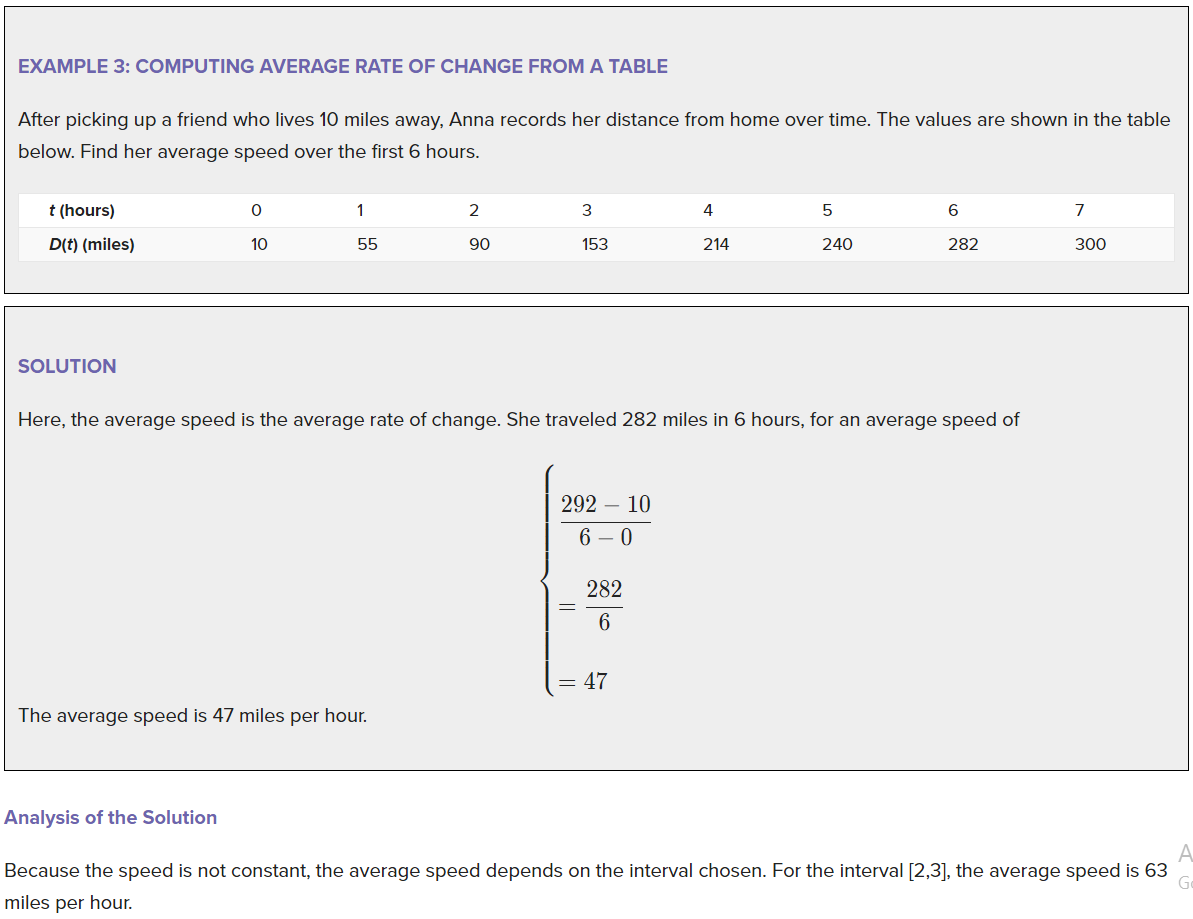 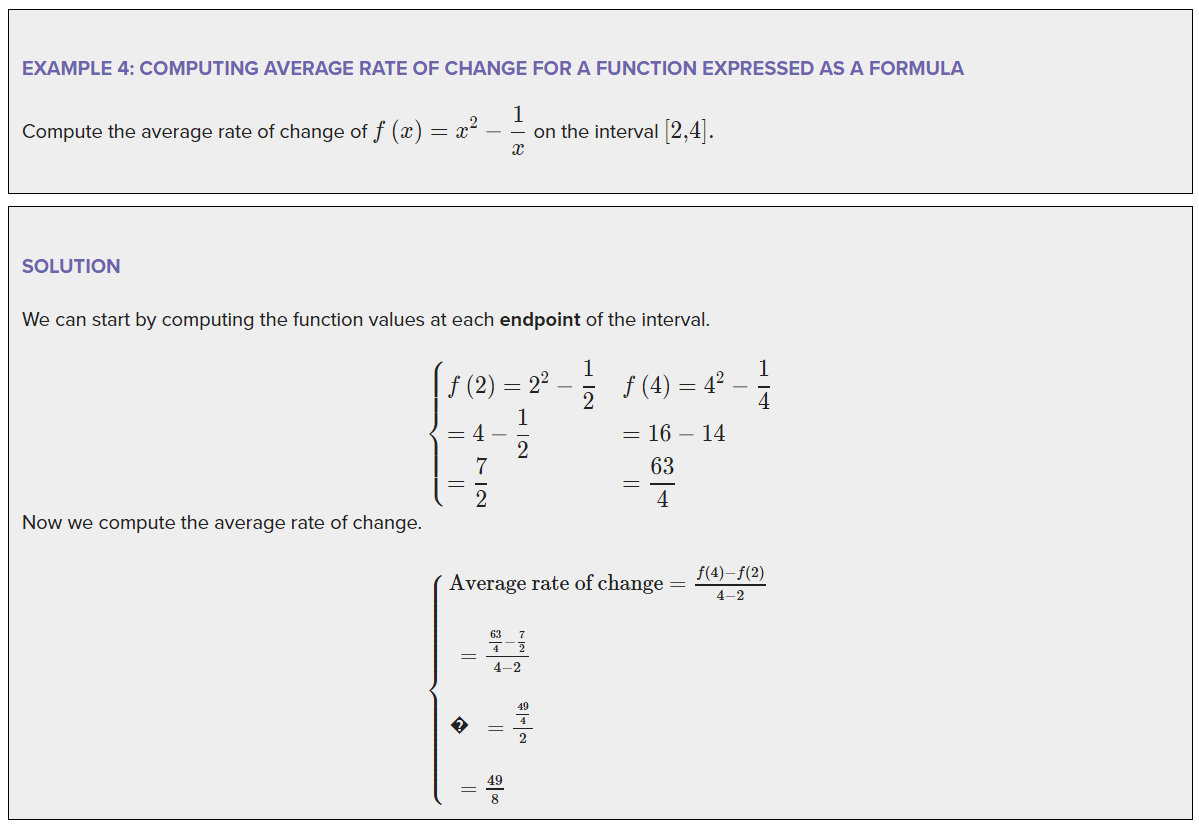 